السيـــرة الذاتية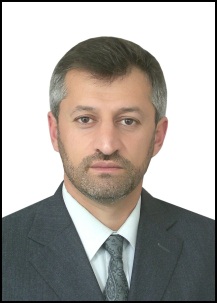 المعلومات شخصية:الاسم الرباعي واللقب:	 فراس كاظم داؤد رحيل الجبوريتاريخ الميلاد:		 الموصل   3/1/1970الحالة الاجتماعية: 	متزوج ولي ثلاثة اولاد. العمل :تدريسي في جامعة عمر المختار – ليبيا للفترة من 1997 ولغاية 2006.تدريسي في كلية الزراعة والغابات / جامعة الموصل 2006 ومستمر بالعمل في قسم وقاية النبات / كلية الزراعة والغابات / جامعة الموصل. نوع العمل: 		التدريس والبحث العلمي.الاختصاص العام: 	وقاية نبات (امراض النبات)الاختصاص الدقيق: 	فايروسات النباتالشهادات: بكالوريوس علوم زراعية في وقاية النبات 1996 كلية الزراعة والغابات / جامعة الموصل / العراق. ماجستير في امراض النبات (نيماتودا النبات) 1992 كلية الزراعة والغابات / جامعة الموصل / العراق. دكتوراه في امراض النبات (فايروسات النبات) 2013 كلية الزراعة والغابات / جامعة الموصل / العراق.المهام الإدارية واللجانمعاون العميد للشؤون الإدارية 2017 ولحد الانمقرر قسم وقاية النبات 2013-2014عضو اللجنة الامتحانية لعدة أعوامعضو لجنة التدريب الصيفي لطلبة كلية الزراعة والغاباتالاشراف على بحوث تخرج لطلبة قسم وقاية النباتالنتاج العلميثلاث بحوث منشورة ومقبولة للنشر. بعثة بحثية في التقانات الحيوية الجزيئية لمدة ستة أشهر جامعة اريزونا – الولايات المتحدة الامريكية.دورة تدريبية في التشخيص الحيوي جامعة كاليفورنيا – ديفز.دورة في الوقاية من مخاطر النبات المحورة وراثيا جامعة اريزونا – الولايات المتحدة الامريكية.